Annex 17: Five ways for food safety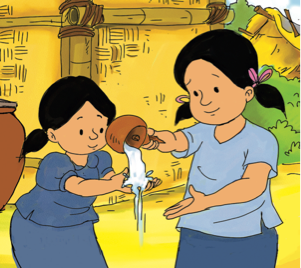 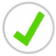 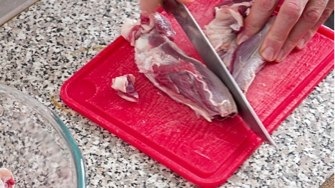 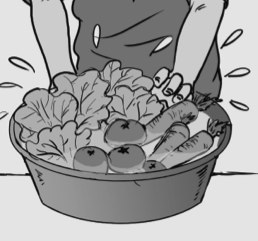 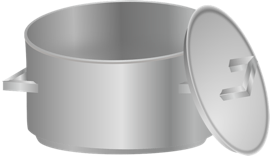 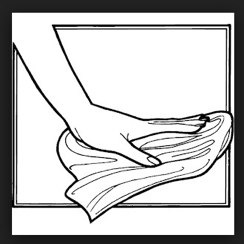 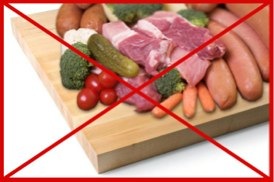 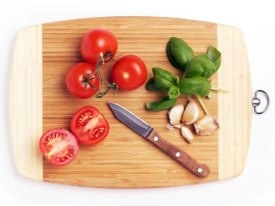 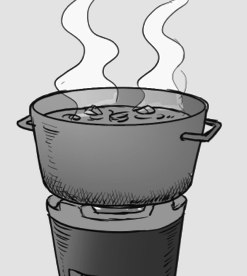 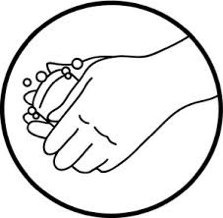 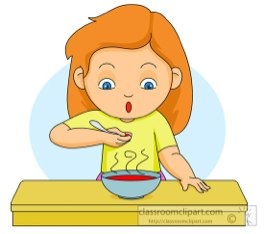 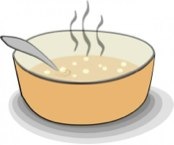 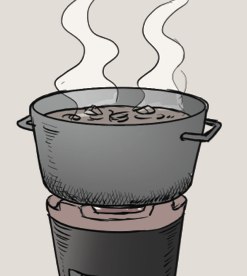 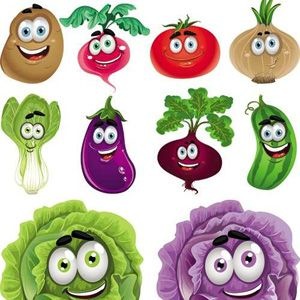 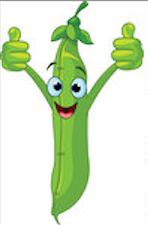 